APROBPreşedinte al Consiliului Ştiinţific al Consorțiului__________Gheorghe Rojnoveanu,dr. hab. şt. med., prof. univ.Stimate Domnule Preşedinte,Subsemnata (ul) __________________________________________________________student-doctorand anul _________ forma de studii ____________________________________,							      (cu frecvenţă sau cu frecvenţă redusă)la Programul de doctorat _________________________________________________________,(codul şi denumirea conform Listei Programelor de doctorat autorizate provizoriu la Şcoala doctorală în domeniul Ştiinţe medicale).în cadrul Catedrei/Departamentului/Laboratorului de __________________________________,solicit permisiunea Dumneavoastră pentru verificarea materialul primar, efectuarea controlului similitudinilor și evaluarea numărului de credite acumulat în corespundere cu Programul de doctorat și planul individual de activitate în vederea inițierii susținerii tezei de doctor în științe medicale/farmaceutice/biologice cu  tema_______________________________________________________________________________________________________________________________________________________________________________________________________________________							_________________		       	     data								      semnăturaDlui Gheorghe Rojnoveanu,Preşedinte al Consiliului Ştiinţific al Consorţiului,dr. hab. şt. med., prof. univ.COORDONATDirector  Şcoală doctorală ______________Conducător  ştiinţific__________________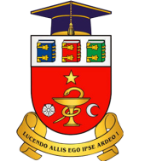 şcoala doctorală în domeniul ŞTIINŢE MEDICALE Cerere 